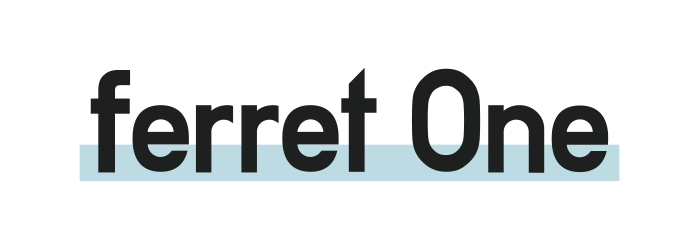 展示会運用マニュアル〇〇展示会　運用マニュアル■イベント概要URL：		日時：　　　会場：　　　	ブース場所：  来場者数 : 〇〇人出展社数 : 約〇〇社目標数値：リード獲得数 ：◯件　/　商談(デモ)数 ：◯件　 /　日程調整含むアポ数 ：◯件アポ確定数 ：◯件　/　SQL数： ◯件　/　受注数 ：◯件■シフト表（敬称略）■今回のイメージ＜ブース＞＜ブースの特徴＞・・・・＜スタッフ配置箇所＞（ferret One例）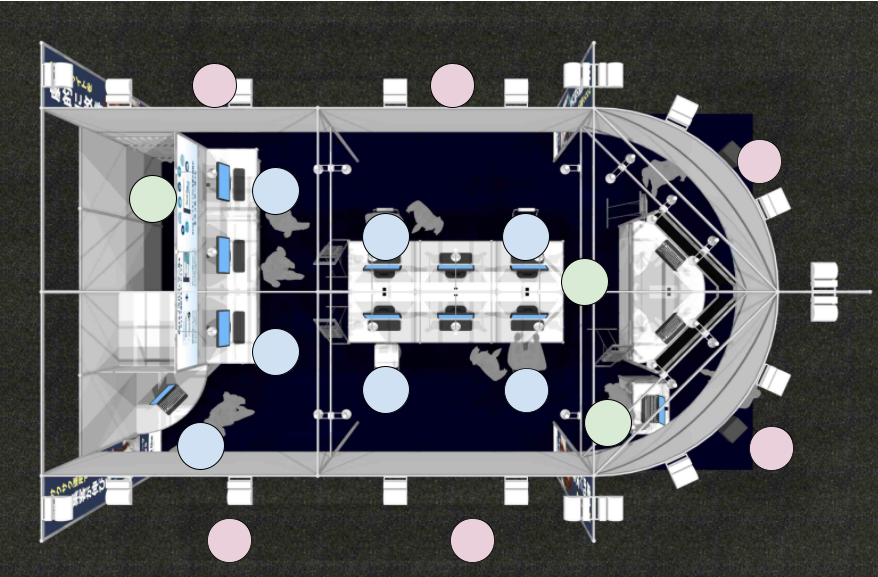 赤：キャッチチーム　青：商談チーム　緑：イベントチーム■当日使用する資料＜パンフレット＞表面裏面＜チラシ＞========================【チラシ掲載企業】・〇〇業界		：〇〇社（企業名）・〇〇業界		：〇〇社（企業名）・〇〇業界		：〇〇社（企業名）・〇〇業界		：〇〇社（企業名）・〇〇業界		：〇〇社（企業名）※キャッチ・商談担当は上記事例記事について事前に確認お願いします！========================※「チラシ」をラックに入れ、見ていただきやすいよう設置（ferret One例）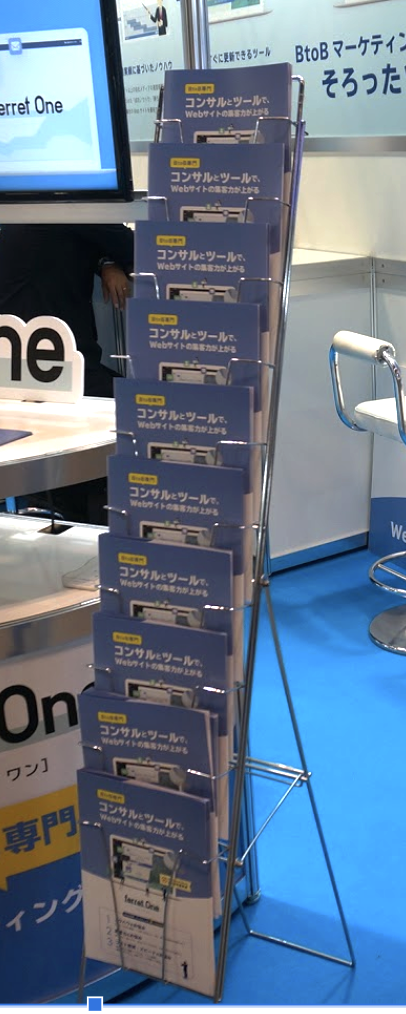 ＜手持ちパネル（A2）＞◯枚＜アンケートシート＞（ferret Oneのアンケート内容例）ブースの興味を持ったきっかけ調査のため、商談した方へのアンケート　・ご来場企業様名　・ご担当社様名　・興味をもっていただいた点　　∟ferret One　　∟BtoB / BtoBマーケ　　∟簡単ツール　　∟成功ノウハウ　　∟誰でも成果が出せる　　∟1,000社導入　　∟導入事例　　∟Web集客　　∟その他■展示会当日のオペレーション・配布セット内容（キャッチチームが配布するセットについて）　・　・　・・リードの温度感について（キャッチ・商談チーム共通）（温度感の例）リードは「アポ・A・B・C」で判断。ブースで商談チームが対応した案件は必ず、名刺に分かりやすいよう記載する。　アポ：商談の日程確定   A　：商談の日程調整中   B　：BANT情報(※1)がターゲット顧客且つ、3ヶ月以内に次のアクション内容が聞けている。   C　：ニーズなし。次のアクションが読めない。・担当者は、いただいた名刺を「名刺ケース」に入れていく。＜名刺ケース＞■その他オペレーションミニセミナーの開催タイトル：時間： 　講師： 目的：■持ち物■服装■待ち合わせ場所■緊急連絡先■休憩について名前（敬称略）1日目◯/◯（◯）2日目◯/◯（◯）3日目◯/◯（◯）休憩時間キャッチ◯名キャッチ◯名キャッチ◯名キャッチ◯名キャッチ◯名キャッチ◯名キャッチ◯名キャッチ◯名商談◯名商談◯名商談◯名商談◯名商談◯名商談◯名商談◯名セミナー・サポート◯名セミナー・サポート◯名セミナー・サポート◯名その他その他その他